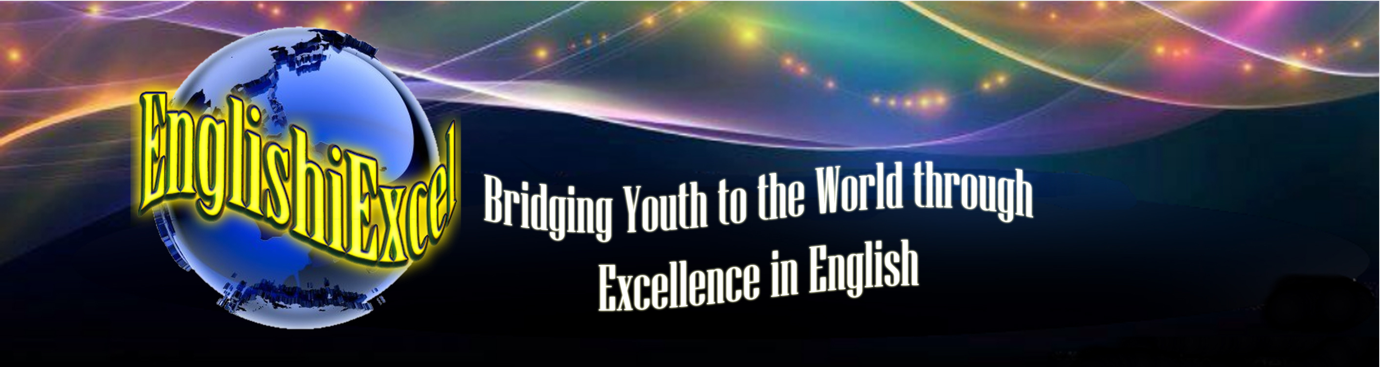 EnglishiExcel Foundation Exam Intensive Please write answers to the Section and Question number as follows. You do not have to submit your answers. Keep your answers with you at the iChats.Section G Comprehension Cloze51.52.53.54.55.56.57.58.59.60.61.62.63.Please do the same for the other sections. You do not have to submit your answers. 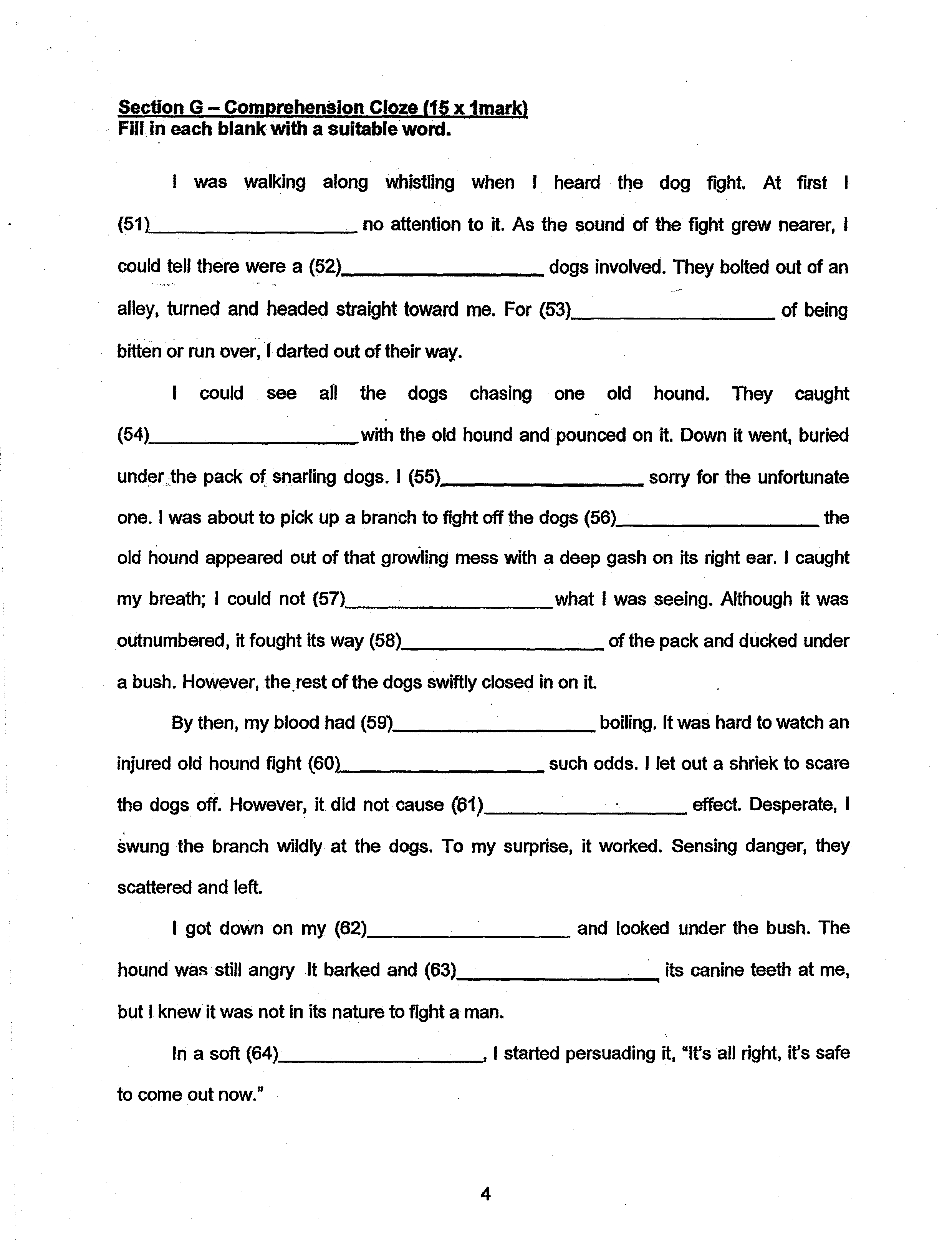 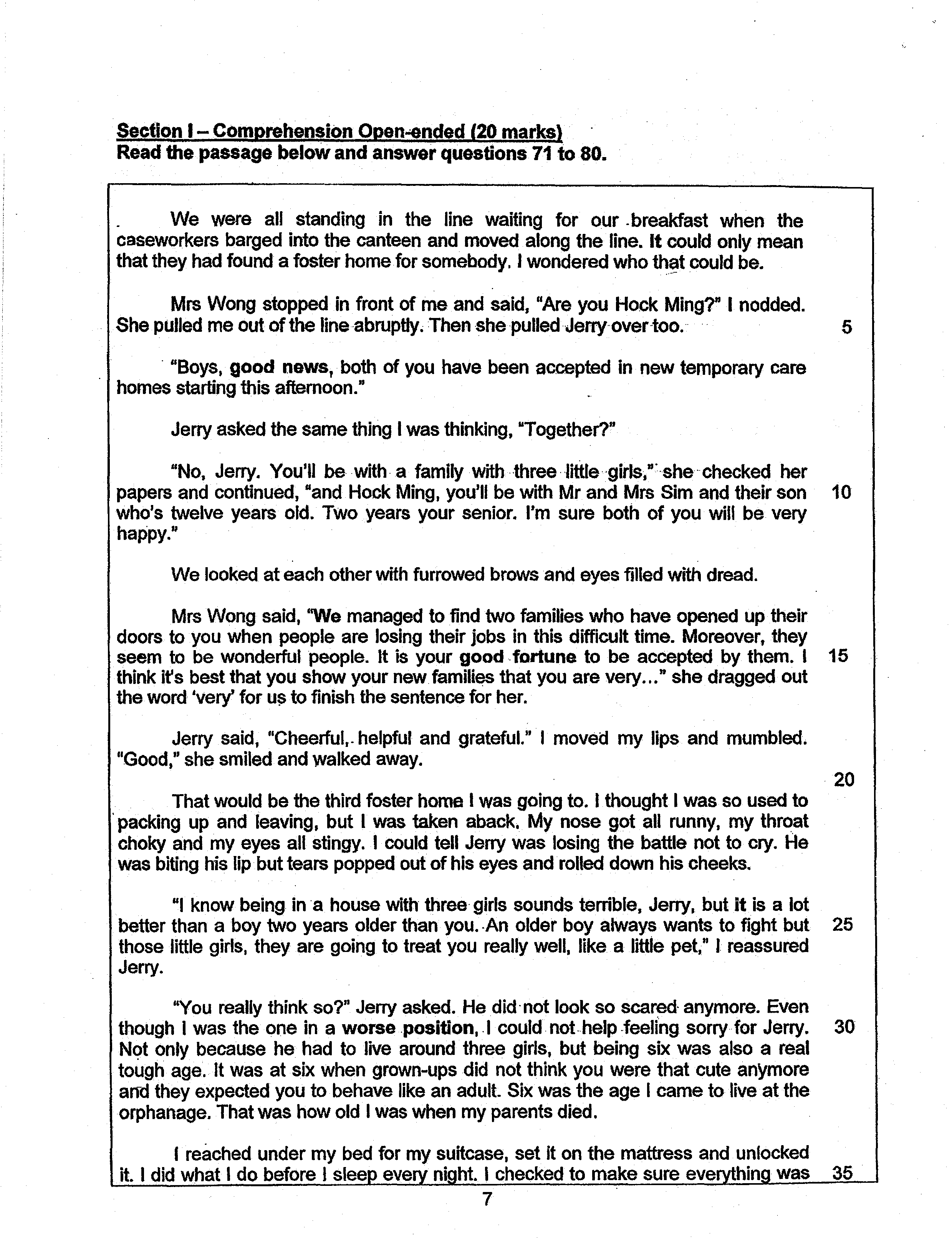 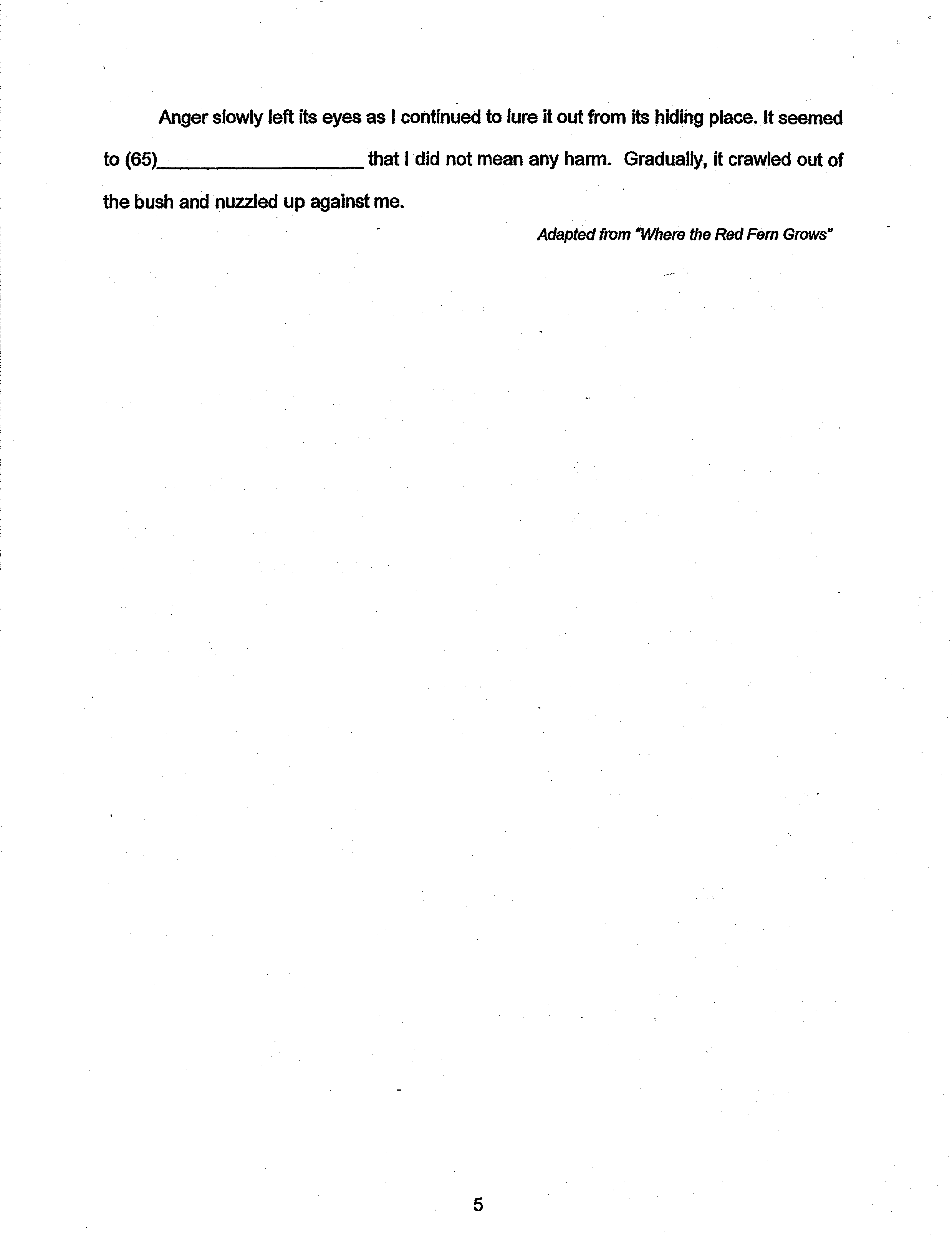 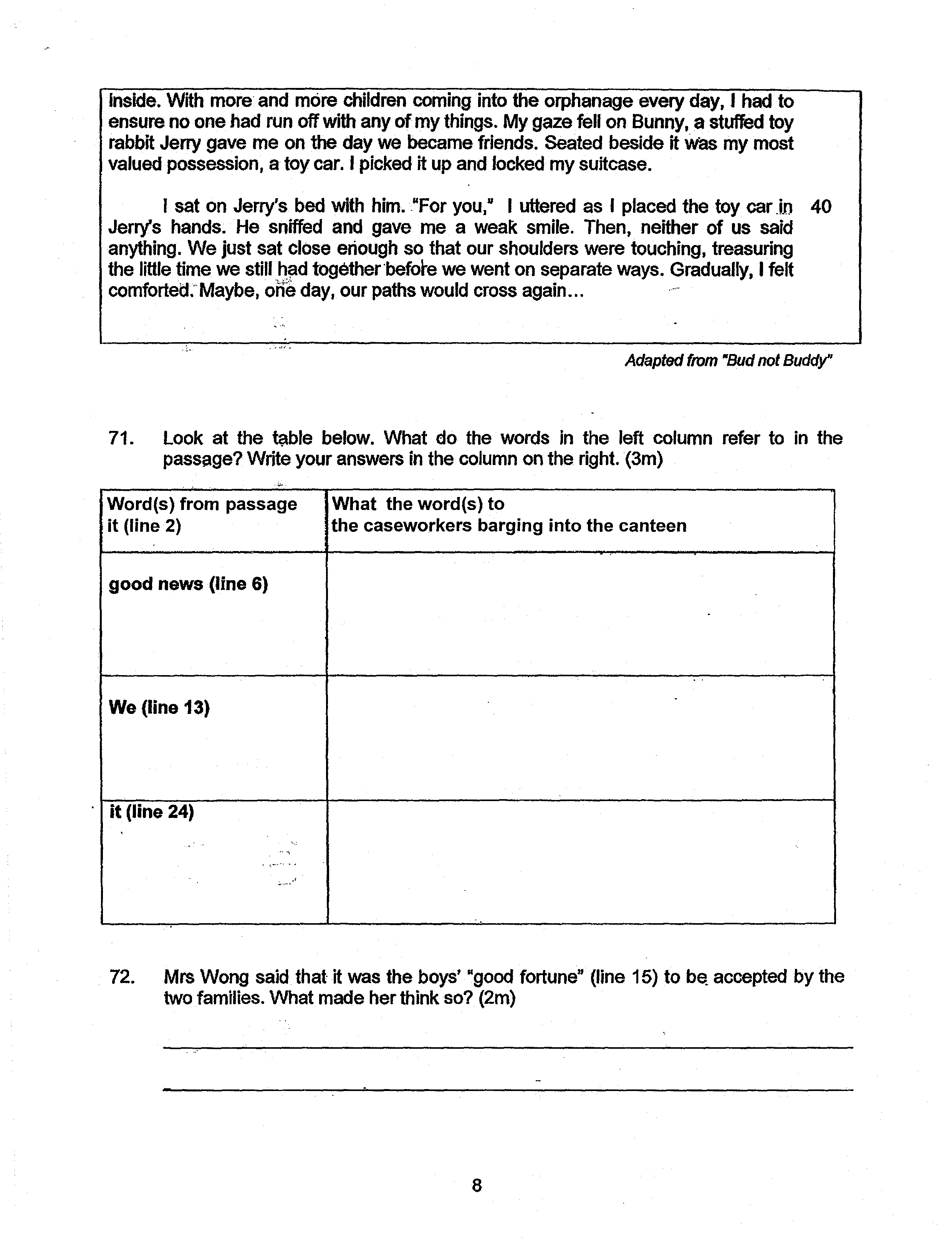 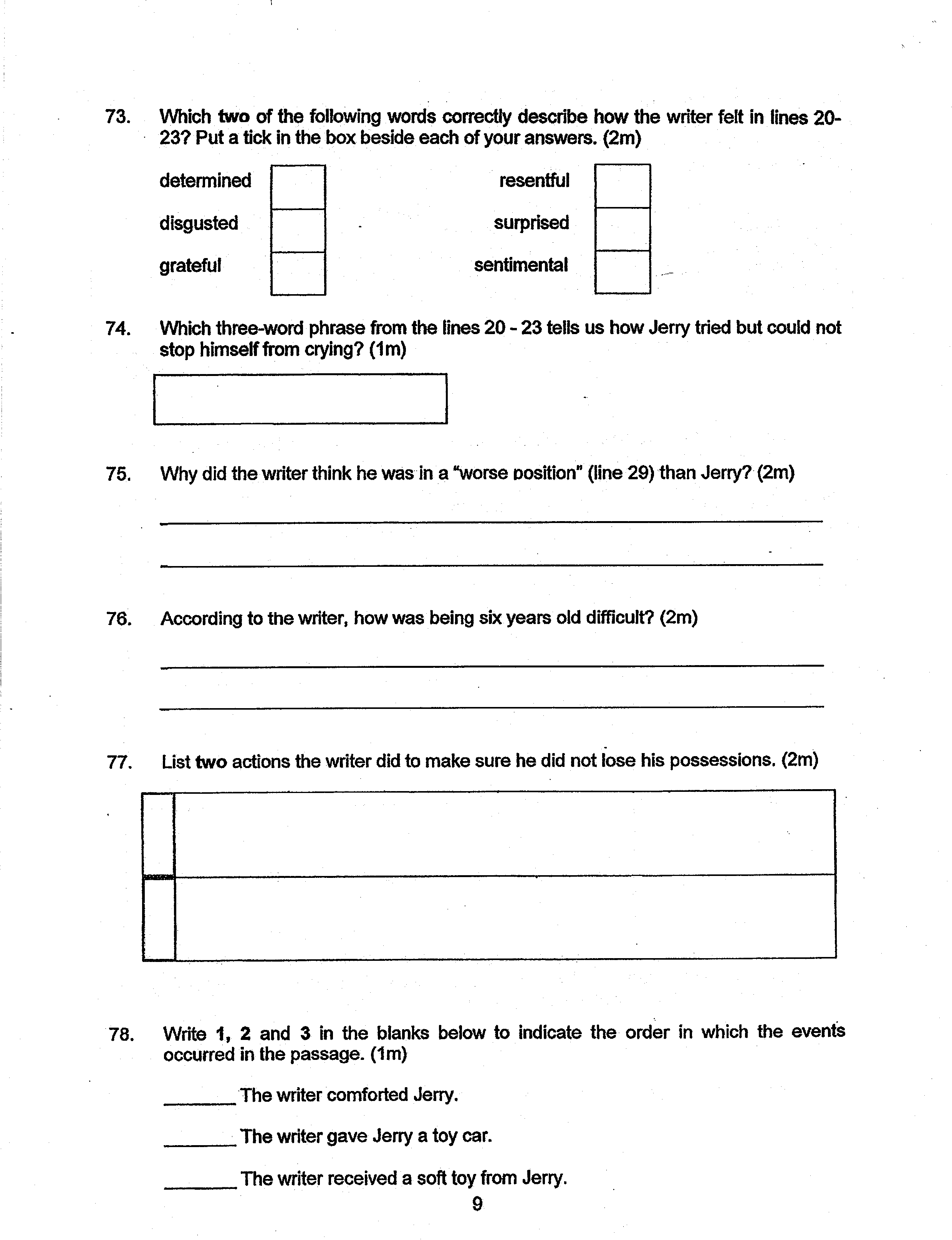 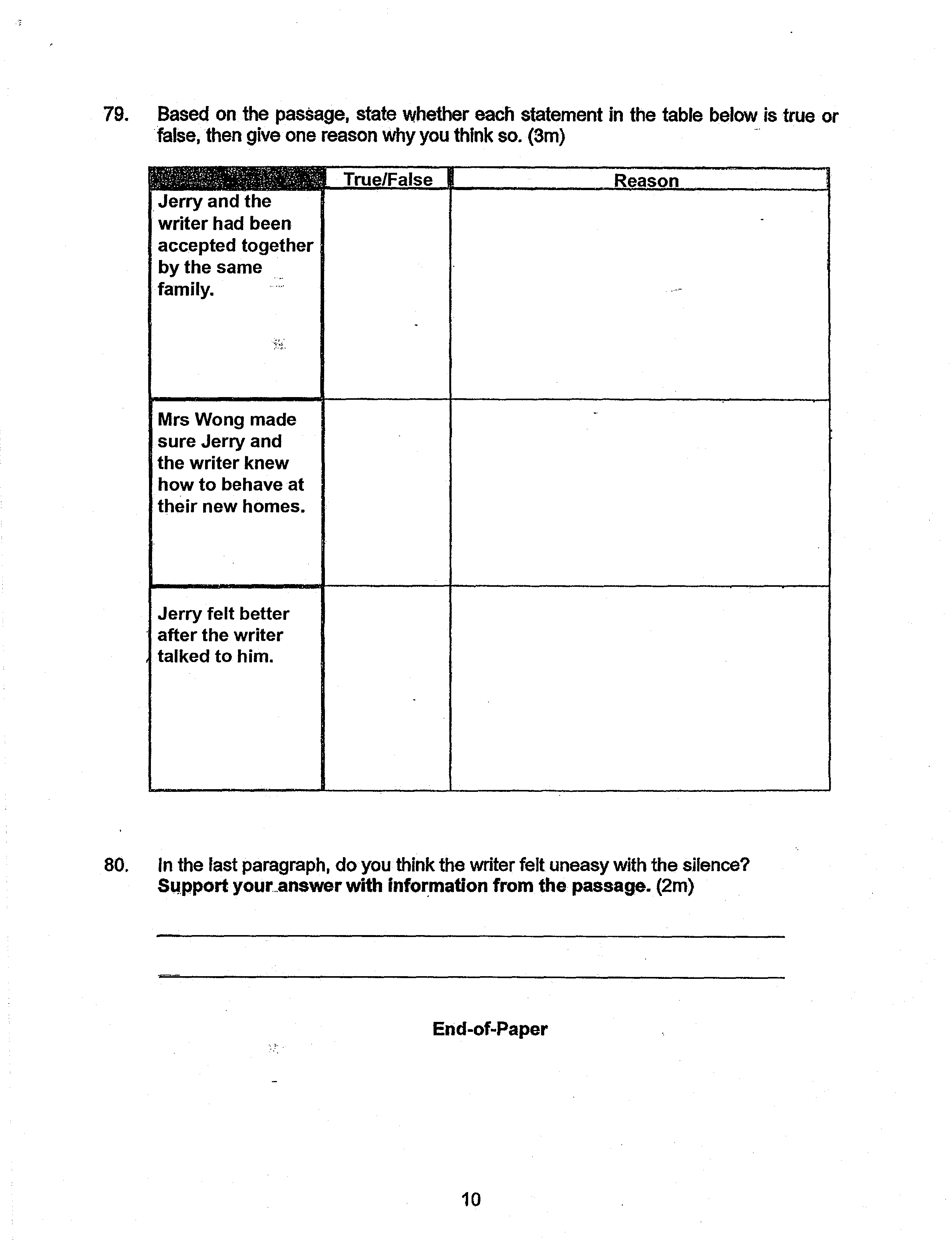 